2 февраля в центральной библиотеке г. Емва прошел семинар «НКО как исполнитель соцуслуг».В семинаре приняли участие представители местного общества инвалидов и ассоциации инициативной молодежи республики коми.Также в семинаре участвовали представители различных общественных организаций, руководители различных учреждений занимающихся оказанием социальных услуг и сотрудники администрации МР «Княжпогостский».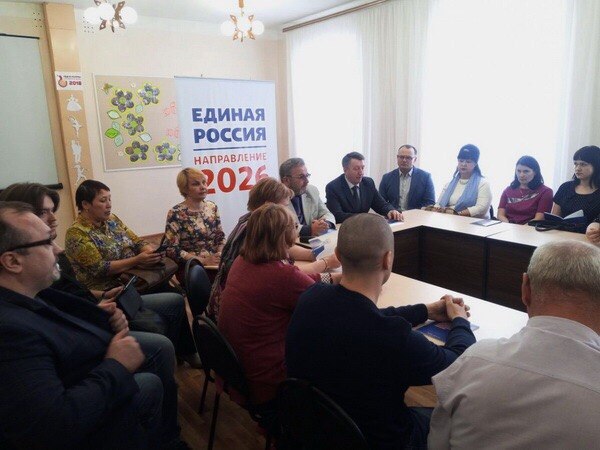 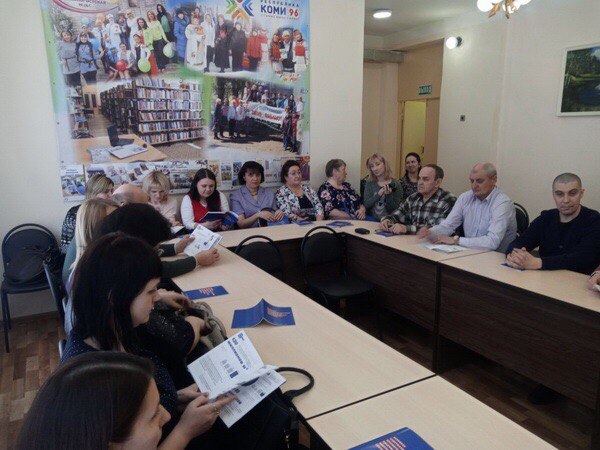 